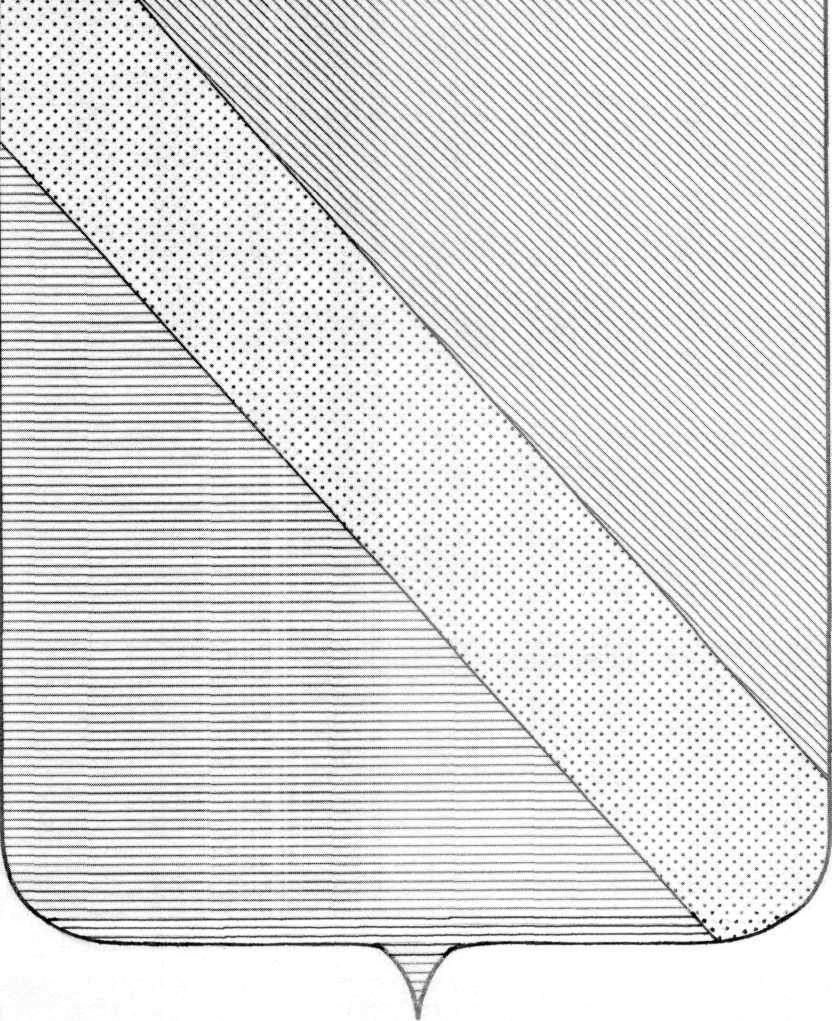 ПОСТАНОВЛЕНИЕАДМИНИСТРАЦИИ ШАУМЯНСКОГО СЕЛЬСКОГО ПОСЕЛЕНИЯ ТУАПСИНСКОГО РАЙОНАот 25.08.2015                                                                                                № 144с.ШаумянО внесении изменений в постановление администрации Шаумянского сельского поселения Туапсинского района от 28.12.2014г. № 242 «Об утверждении муниципальной программы «Организация информационного и программного обеспечения Шаумянского сельского поселения Туапсинского района на 2015 год»В соответствии с Федеральным законом от 06 октября . N 131-ФЗ "Об общих принципах организации местного самоуправления в Российской Федерации», Уставом Шаумянского сельского поселения Туапсинского района, п о с т а н о в л я ю:	1. Внести изменения в постановление администрации Шаумянского сельского поселения Туапсинского района от 28 декабря 2014 года № 242 «Об утверждении муниципальной программы «Организация информационного и программного обеспечения Шаумянского сельского поселения Туапсинского района на 2015 год» (приложение).	2. Контроль за выполнением настоящего постановления оставляю за собой.	3. Постановление вступает в силу со дня его подписания.ГлаваШаумянского сельского поселенияТуапсинского района                                                                                 Л.М.КочьянМуниципальная программа
"Организация информационного и программного обеспечения
Шаумянского сельского поселения Туапсинского района на 2015 год»Паспорт муниципальной программы
"Организация информационного и программного обеспечения
Шаумянского сельского поселения Туапсинского района на 2015 год»Наименование программы             муниципальная программа«Организация информационного и                 программного обеспечения Шаумянского сельского поселения Туапсинского района на 2015год (далее - Программа)Разработчик      администрация Шаумянского сельского                                  Программы            поселения Туапсинского районаЗаказчик Программы                    администрация Шаумянского сельского                                                                                      поселения Туапсинского районаКоординатор Программы              администрация Шаумянского сельского        	поселения Туапсинского районаИсполнители мероприятий            администрация Шаумянского сельского Программы                                        поселения Туапсинского районаЦели и задачи программысовершенствование деятельности органов                                                                                                                               местного самоуправления, за счет внедрения современных информационно-коммуникационных технологий;                                                        содействие реализации административной и                                                        муниципальной реформ;совершенствование информационно-технической структуры;внедрение систем электронного                   документооборота;                                                        оплата услуг программного обеспечения;                                                         создание официального сайта поселения;	освещение в СМИ нормативно-правовых                                                                                 актов поселения;	подписка на периодические издания.Ожидаемые конечные   результатыповышение уровня использования телекоммуникационных технологий в бюджетной сфере;придание официального статуса электронным формам взаимодействия, обеспечение достоверностиинформации в процессах электронного взаимодействия                         органов местного самоуправления между собой, использования электронной цифровой подписи;                         повышение оперативности и качества предоставления                            информации;                                                             повышение эффективности управления внедрением информационных и телекоммуникационных технологий в           деятельность органов местного самоуправления;	формирование нормативной правовой базы,                                                        обеспечивающей эффективное использованиеинформационных и телекоммуникационных технологий в  системе местного самоуправления, деятельности бюджетных организаций;разработка единых требований и программ повышения                         уровня квалификации и профессиональной подготовки                          и переподготовки работников органов местногосамоуправления в сфере                                                                                               использования информационных и                                                         телекоммуникационных технологий;                                                         обеспечение защиты и безопасности данных,                                                         используемых для целей муниципального управления,направленных на защиту персональных данных и                     реализацию их законных интересов при                                                         информационном взаимодействии с органами местного самоуправления.                                                         информирование населения о                                                          муниципальных правовых актах,                                                          опубликование официальных материалов                                                          Шаумянского сельского поселения                                                          Туапсинского районаСроки реализации Программы                                     2015 годОбъем и источники  финансирования Программы      общий   объем  финансирования составляет                                                        576,1 тыс.руб.  из  местного  бюджетаКонтроль за выполнением           администрация Шаумянского сельскогоПрограммы                                    поселения Туапсинского района              					            	ПРИЛОЖЕНИЕ 2                                                                   к постановлению администрации                                                                       Шаумянского   сельского поселения                                                    Туапсинского район                                                    от 25.08.2015  № 144Подпрограмма «Развитие электронного документооборота и программного обеспечения Шаумянского сельского поселения Туапсинского района на 2015 год»1. Содержание проблемы и обоснование необходимости ее решения
программными методамиОдним из важнейших направлений осуществления, указанной подпрограммы является создание электронного документооборота в соответствии с разработанным системным и техническим проектами.В рамках этого направления предусмотрено осуществление следующих мероприятий:- внедрения современных информационно-коммуникационных    технологий;- развитие  информационно-  технической структуры.- создание официального сайта поселения.Основными задачами подпрограммы является:- обеспечение обмена информацией с информационными системами органов местного самоуправления;- перевод баз данных органов местного самоуправления в электронный формат.В рамках подпрограммы планируется проведение технических, организационных мероприятий по обеспечению конфиденциальности и целостности хранимых данных, обеспечению живучести информационных систем, мероприятий по повышению квалификации пользователей в области информационной безопасности.Процесс создания и развития информационной системы в поселении оценивается неудовлетворительно. В поселении осуществляется внедрение автоматизированной системы документооборота. Для внедрения в полном объеме системы электронного документооборота требуется модернизация действующей инфраструктуры.Необходимо понимать, что подпрограмма "Электронного документооборота" фактически является "инфраструктурным скелетом Электронного правительства", без которого невозможно построить эффективную систему информатизации Для эффективной реализации перечисленных проектов необходимы мероприятия по их адаптации: обучение персонала, интеграция существующими управленческими процессами и информационными системами, техническое сопровождение и т.п.2. Цели и задачи ПодпрограммыКомплексное применение современных информационных и телекоммуникационных технологий позволит обеспечить поддержку информационной среды, необходимой для развития бизнеса и социальной сферы, организовать распространение информации о рынках товаров и услуг, повысить доступность и качество социальных услуг, обеспечить распространение информации о деятельности органов муниципальной власти.Основными целями Подпрограммы являются:совершенствование деятельности органов                                                                                                                                                                                              местного самоуправления, за счет внедрения современных информационно-коммуникационных     технологий;содействие реализации административной и муниципальной реформ;совершенствование информационно-                           технической структуры;внедрение систем электронного документооборота;оплата услуг программного обеспечения.Для достижения указанных целей необходимо решение следующих задач:повышение уровня использования информационных и телекоммуникационных технологий в ключевых сферах социально-экономического развития поселенияпридание официального статуса электронным формам взаимодействия, обеспечение подлинности и достоверности информации в процессах электронного взаимодействия органов местного самоуправления ;формирование нормативной правовой базы, обеспечивающей эффективное использование внедряемых и совершенствуемых информационно-коммуникационных технологий в системах местного самоуправления, деятельности бюджетных организаций;разработка единых требований и программ повышения уровня квалификации и профессиональной подготовки и переподготовки работников органов местного самоуправления;обеспечение защиты и безопасности данных, используемых для целей муниципального управления.3. Мероприятия подпрограммыПодпрограмма реализуется последующим  разделам:- совершенствование нормативной базы в сфере информационных и коммуникационных технологий и информатизации органов местного самоуправления;- внедрении в органах местного самоуправления системы электронного документооборота.4. Обоснование ресурсного обеспечения подпрограммы.Общий объем финансирования Подпрограммы на 2015 составляет 231,4,0 тыс.руб. за счет средств бюджета Шаумянского сельского поселения Туапсинского района.5. Оценка социально-экономической эффективности.Эффективность реализации Подпрограммы и использования выделенных на нее бюджетных средств возможно оценить за счет следующих основных направлений:- повышение эффективности и целевого использования бюджетных средств;- уменьшения административной нагрузки связанной с предоставлением в органов местного самоуправления необходимой информации;- сокращения времени ожидания за счет повышения оперативности взаимодействия органов местного самоуправления благодаря использованию современных ИТК;- обеспечения гарантированного уровня информационной открытости органов местного самоуправления.Начальник финансово-экономическогоотдела администрацииШаумянского сельского поселенияТуапсинского района                                                                      Ж.М.Низельник                                       ПРИЛОЖЕНИЕ 3                                                                        к постановлению администрации                                                                        Шаумянского   сельского поселения                                                              Туапсинского района                                                              от 25.08.2015 № 144                                                   Подпрограмма«Информационное обеспечение деятельности Шаумянского сельского поселения Туапсинского района в средствах массовой информации  на 2015 год»1.Паспортподпрограммы «Информационное обеспечение деятельности Шаумянского сельского поселения Туапсинского района в средствах массовой информации  на 2015 год»2. Мероприятия программыНачальник финансово-экономического отдела администрацииШаумянского сельского поселенияТуапсинского района                                                                      Ж.М.НизельникЛИСТ СОГЛАСОВАНИЯк проекту постановления  администрации Шаумянского сельского поселения Туапсинского районаот 25.08.2015 № 144«О внесении изменений в постановление администрации Шаумянского сельского поселения Туапсинского района от 28.12.2014г. № 242 «Об утверждении муниципальной программы «Организация информационного и программного обеспечения Шаумянского сельского поселения Туапсинского района на 2015 год»Проект внесенГлаваШаумянского сельского поселения Туапсинского района                                                                    Л.М.КочьянСоставитель проекта:Начальник финансово-экономическогоотдела администрацииШаумянского сельского поселения Туапсинского района                                                                    Ж.М.Низельник Проект согласован:Начальник МКУ «ЦБШаумянского сельского поселения Туапсинского района»                                                                   С.К.НизельникВедущий специалист общего отделаадминистрацииШаумянского сельского поселенияТуапсинского района                                                                    А.А.ВарельджянПРИЛОЖЕНИЕ 1к постановлению администрации Шаумянского   сельского поселенияТуапсинского района                                                                                   от 25.08.2015 № 144Наименование подпрограммы«Информационное обеспечение деятельности Шаумянского сельского поселения Туапсинского района в средствах массовой информации на 2015 год»Заказчик подпрограммыАдминистрация Шаумянского сельского поселения Туапсинского районаПодпрограмма разработанаАдминистрацией Шаумянского сельского поселения Туапсинского района.Основные исполнители мероприятий подпрограммы Администрация Шаумянского сельского поселения Туапсинского района, Совет Шаумянского сельского поселения Туапсинского районаЦель подпрограммы- оперативное и достоверное освещение в средствах массовой информации официальных материалов, муниципальных правовых актов Шаумянского сельского поселения Туапсинского района;- подписка на периодические издания.Задачи подпрограммы Информирование населения о муниципальных правовых актах, опубликование официальных материалов Шаумянского сельского поселения Туапсинского районаСроки реализации подпрограммы2015 годРесурсное обеспечение и объем финансирования подпрограммы Финансирование подпрограммы осуществляется за счет средств местного бюджета в сумме 344,7 тысяч рублейОрганизация контроля за реализацией подпрограммыКонтроль за исполнением подпрограммы осуществляют администрация Шаумянского сельского поселения Туапсинского района, Совет Шаумянского сельского поселения Туапсинского района№ п/пНаименование мероприятияНаименование средства массовой информацииОбъем финансирования (тыс.руб.)№ п/пНаименование мероприятияНаименование средства массовой информации2015 год1Информирование населения о правовых актах Шаумянского сельского поселения Туапсинского района;опубликование официальных материалов Шаумянского сельского поселения Туапсинского районаОфициальное печатное издание МО Туапсинский район «Черноморье сегодня»294,72Подписка на периодические изданияВ соответствии с необходимостью50,0Всего:344,7